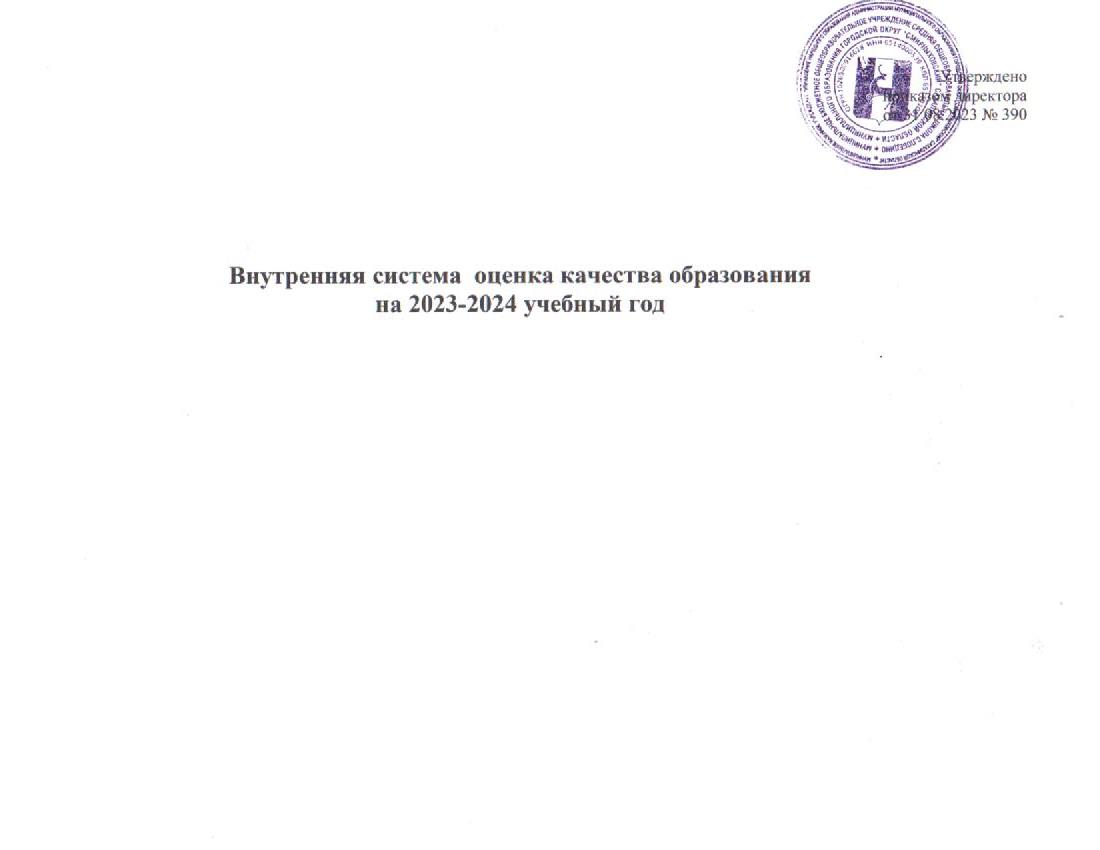 Внутришкольный контроль – система оценивания состояния учебно-воспитательного процесса в школе Сложные процессы, происходящие в современной школе, не могут протекать без анализа результатов деятельности, оценки и самооценки труда учителя, учащихся, родителей, руководителей ОУ как единого школьного сообщества. Каждый руководитель школы должен иметь четкое представление о том, как развивается школа, как совершенствуется образовательный процесс. Иными словами, нужна информированность обо всех сферах жизни и деятельности коллектива, необходима постоянная обратная связь. Полную достоверную информацию можно получить только с помощью хорошо налаженного внутришкольного контроляОбщие цели ВШК:- получение объективной информации о состоянии педагогического процесса в школе; - установление степени соответствия фактического состояния педагогического процесса в школе программируемому; - коррекция. Основными принципами внутришкольного контроля являются:- планомерность (проект плана внутришкольного контроля нарабатывается в течение всего текущего года, темы контроля намечаются на основании предшествующих инспектирований и решений (выводов) по ним. Планомерность внутришкольного контроля обеспечивает создание комфортных психологических условий для развития всех объектов ОУ); - обоснованность (четкое представление, понимание о том, что контролировать, когда и во имя чего); - полнота (охват всех компонентов, направлений системы жизнедеятельности школы, а также результативность их взаимодействия в достижении поставленных целей и задач; - теоретическая и методическая подготовленность (достаточный уровень компетентности тех людей, кто готовится к предстоящему инспектированию); - открытость (это один из самых важных принципов ВШК. Каждый непосредственный участник УВП должен знать, в каком «состоянии» он находится, с целью дальнейшего планирования своего будущего развития); - результативность (принятое решение (вывод) должно быть выполнимым, конкретным, направленным на положительные изменения, рост); - перманентность – непрерывность (особенно важен этот принцип при отслеживании результатов труда учителя, что делает процесс формирования его профессиональной компетентности непрерывным). Полноценный контроль должен охватывать все объекты системы образования:- качество знаний и воспитания; - уровень здоровья; - качество организации методической работы; - программно-методическое обеспечение; - работа с родителями; - ученическое самоуправление; - безопасность жизнеобеспечения образовательного процесса; - психологическое состояние и условия. Направления ВШК:- дидактическая деятельность учителя; - воспитательная деятельность учителя; - развитие учащихся средствами учебного предмета; - уровень педагогического мастерства; - работа с документацией (учебной, нормативной и т.д.); - выполнение санитарно-гигиенического режима; - организационно-управленческая деятельность. Выделяются следующие формы контроля:- административный (инициатор и организатор администрация); - взаимоконтроль (инициатор администрация, а организатор-педагог (руководитель проблемно-методической группы) или инспектор по охране труда, профком и т.д.); - самоконтроль (инициатор и организатор педагог).  Эти формы инспектирования подразделяются на:классно-обобщающий контроль. В школах эта форма контроля применяется традиционно в 1, 5 классах. Изучается поведение учащихся в школе, их активность на уроках, взаимоотношения ученик – учитель - родитель- школа, проверяется освоение стандартов за курс начальной школы (5 класс), уровень развития (1 класс) и т.д. Инспекторами являются администрация, классный руководитель, психолог; фронтальный или предметный контроль – изучение состояния преподавания какого-либо предмета по причине очень низкого или высокого качества знаний, или нового предмета, или работы классного руководителя; тематический контроль – самая распространенная форма. Имеет место в связи с конкретно выявленной проблемой в ОУ - это все виды текущего контроля; персональный контроль проводится с целью оказания методической помощи конкретному учителю, изучения системы работы учителя, внедряющего новые технологии или аттестующегося.Для подведения итогов контроля используются такие формы:- педсовет; - административное совещание (при директоре, завуче); - заседания методического совета; - приказ по школе, справки.                                                                                                              АВГУСТСЕНТЯБРЬОКТЯБРЬНОЯБРЬДЕКАБРЬЯНВАРЬФЕВРАЛЬМАРТАПРЕЛЬ                                                                                                                 МАЙИЮНЬ№Вопросы, подлежащие контролюЦель контроляОбъекты контроляФормы и методыконтроляОтветственные лицаРезультаты контроля, место подведения итоговКонтроль за выполнением всеобучаКонтроль за выполнением всеобучаКонтроль за выполнением всеобучаКонтроль за выполнением всеобучаКонтроль за выполнением всеобучаКонтроль за выполнением всеобучаКонтроль за выполнением всеобуча1.Санитарно-гигиенический режим и ТБСоответствие учебных и вспомогательных помещений требованиям СанПиН Учебные кабинеты и вспомогательные помещенияОбзорныйнаблюдение, беседаЗаведующий хозяйствомСовещание при директоре2.Прием и выбытие из школыВыполнение Федерального закона «Об образовании в Российской ФедерацииДокументация по приему и выбытиюТематический, сбор данныхДиректор, секретарь, классные руководителиСправка по движению3.Расстановка кадровУточнение и  корректировка нагрузки учителей на учебный годУчителяТематическийДиректор школыСовещание при директоре№Вопросы, подлежащие контролюВопросы, подлежащие контролюЦель контроляОбъекты контроляФормы и методыконтроляФормы и методыконтроляОтветственные лицаРезультаты контроля, место подведения итогов1.Учет детей микрорайона от 6 до 18 летУчет детей микрорайона от 6 до 18 летКонтроль за учетом детей микрорайона от 6 до 18 летСбор данных по ОШСбор данных, анализСбор данных, анализЗаместитель директора по УВР, учителяБанк данных детей, проживающих в микрорайоне2.Посещаемость занятий обучающимисяПосещаемость занятий обучающимисяПричины непосещаемости занятий обучающимисяУчащиеся, не приступившие к занятиям (причины)Обзорный, наблюдение, беседаОбзорный, наблюдение, беседаЗаместитель директора по УВР Справка, отчеты классных руководителей3.Обеспечение обучающихся учебниками и горячим питаниемОбеспечение обучающихся учебниками и горячим питаниемОрганизация бесплатного горячего питания для льготных категорий учащихся, обеспечение учебниками обучающихсяКлассные руководители, библиотекарьТематический, проверка документовТематический, проверка документовОтветственный за питаниеДокументация ответственного за питание4.Работа вновь принятых учителейРабота вновь принятых учителейОпределение профессиональной компетентности вновь принятых на работу учителей, знакомство с методикой преподаванияПосещение уроков вновь принятых на работу учителейПерсональный, наблюдение, собеседованиеПерсональный, наблюдение, собеседованиеЗаместитель директора по УВР Методические рекомендации5.Входной контрольВходной контрольКонтроль за уровнем подготовки по предметам (русский язык и математика)2-11 классыПредметно-обобщающийконтрольные работыПредметно-обобщающийконтрольные работыЗаместитель директора по УВР Справка6. Школьный этап Всероссийской олимпиады школьников Школьный этап Всероссийской олимпиады школьниковКачество и своевременность проведения олимпиад4-11 классыПосещениеПосещениеЗаместитель директора по УВРСправка, совещание при директоре7.Соответствие рабочих программ учебных предметов требованиям ФГОС  НОО,ООО Соответствие рабочих программ учебных предметов требованиям ФГОС  НОО,ООО Определение уровня соответствия рабочих программ учебных предметов требованиям ФГОС НОО,ОООРабочие программы  по всем предметам учебного планаПерсональный,анализ, изучение документации,собеседованиеПерсональный,анализ, изучение документации,собеседованиеЗаместитель директора по УВР Справка8.Стартовая диагностика для первоклассниковСтартовая диагностика для первоклассниковОпределение уровня интеллектуальной и психологической готовности первоклас-сников к обучению по ФГОС НООУчащиеся 1 классаТематическийтестированиеТематическийтестированиеЗаместитель директора по УВР, психологСправка,административ-ное совещание с  учителями начального звена9.Соответствие программ курсов внеурочной деятельности для 1-11 классов требованиям ФГОС  НОО, ООО, СОО Соответствие программ курсов внеурочной деятельности для 1-11 классов требованиям ФГОС  НОО, ООО, СОО Определение соответствия программы  внеурочной деятельности целям и задачам ФГОС НОО,ООО, СООПрограмма внеурочной деятельности Персональныйанализ, изучение документацииПерсональныйанализ, изучение документацииЗаместитель директора по ВРШМОучителей 10.Проведение стартовой диагностики образовательных достижений обучающихся 5 классов Проведение стартовой диагностики образовательных достижений обучающихся 5 классов Определение уровня  психологической готовности пятиклассников к обучению по ФГОС ОООУчащиеся 5классов  Классно-обобщающий Анкетирование, анализ, собеседование  Классно-обобщающий Анкетирование, анализ, собеседование Психолог Совещание при директоре11.Проверка журналов (внеурочной деятельности, кружков)Проверка журналов (внеурочной деятельности, кружков)Соблюдение единых правил оформленияЖурналы (внеурочной деятельности, кружков)Персональный,анализПерсональный,анализЗаместитель директора по ВР Справка,производствен-ное совещание12.Проверка рабочих программ учителей, календарно-тематического планированияПроверка рабочих программ учителей, календарно-тематического планированияСоответствие рабочих программ учителей примерным программам, календарно-тематического планирования учебному графикуРабочие программыПерсональный, проверка документацииПерсональный, проверка документацииЗаместитель директора по УВР Справка,заседание МО13.Проверка электронного журнала Проверка электронного журнала Выполнение требований к работе с электронными журналамиЭлектронные журналыТематическийТематическийЗаместители директора по УВРСправка14.Работа школьного сайтаРабота школьного сайтаСоответствие сайта требованиям Закона РФ «Об образовании в РФ»Школьный сайтТематическийТематическийОтветственный за работу сайтаАдминистративное совещание15.15.Утверждение плана работы школы по подготовке к экзаменам. Планирование работы психологаПроверка планов работы по подготовке к ГИА у руководителей ШМО, психологаПланы работыПерсональный, проверка документацииПерсональный, проверка документацииЗаместитель директора по УВР Анализ на совещании руководителей ШМО16.16.Повышение квалификации учителейУточнение и корректировка списков учителей, обязанных и желающих  повысить свою квалификациюСписки учителей, которые обязаны пройти курсовую подготовкуСписки учителей, которые обязаны пройти курсовую подготовкуТематический, беседаЗаместитель директора по УВР График №Вопросы, подлежащие контролюЦель контроляОбъекты контроляФормы и методыконтроляФормы и методыконтроляФормы и методыконтроляОтветственные лицаРезультаты контроля, место подведения итогов1.Работа по предупреждению неуспеваемости, профилактики безнадзорности, правонарушений несовершеннолетнихПроведение Совета профилактики школыОбучающиеся, стоящие на ВШУ, неуспевающие, находящиеся в трудной ситуацииОбучающиеся, стоящие на ВШУ, неуспевающие, находящиеся в трудной ситуацииОбзорныйОбзорныйЗаместитель директора по ВР ,психолог, классные руководителиСовещание при заместителе директора по ВР2.Работа с отстающими по предметамОпределение качества индивидуально-дифференцированной работы по ликвидации пробелов в знаниях учащихсяУчителя-предметникиУчителя-предметникиОбзорныйнаблюдение, беседаОбзорныйнаблюдение, беседаЗаместитель директора по УВР Административ-ное совещание4.Работа с детьми, имеющими повышенную мотивацию к учебно-познавательной деятельностиИндивидуальный подход на уроках к учащимся, имеющим высокую мотивацию к учебно-познавательной деятельностиУчителя 4-11 классовУчителя 4-11 классовОбзорныйнаблюдение, беседаОбзорныйнаблюдение, беседаЗаместитель директора по ВРПлан работы с одаренными детьми5.Контроль за работой молодых специалистовИзучение методики организации урока. Оказание методической помощиРабота молодых специалистов на урокахРабота молодых специалистов на урокахПерсональный, наблюдение, собеседованиеПерсональный, наблюдение, собеседованиеЗаместитель директора по УВРСправка, методические рекомендации6.Изучение уровня преподавания в 5, 10 классах и степень адаптации уч-сяВыполнение требований по преемственности  Учащиеся 1.5-х, 10 классов, учителя, работающие в классахУчащиеся 1.5-х, 10 классов, учителя, работающие в классахКлассно-обобщающий,посещение учебных занятий, наблюдение, тестированиеКлассно-обобщающий,посещение учебных занятий, наблюдение, тестированиеЗаместитель директора по УВР, психологСправка7.Навыки чтенияВыявление уровня сформированности навыков чтения учащихся2-7 классыПредметно-обобщающий,посещение уроков, анализПредметно-обобщающий,посещение уроков, анализПредметно-обобщающий,посещение уроков, анализЗаместитель директора по УВРСправка8.Контроль за состоянием преподавания химии и биологииВыявление уровня сформированности по теме, с целью подготовки учащихся к государственной итоговой аттестации8-11 классыПредметно-обобщающий,контрольный срезПредметно-обобщающий,контрольный срезПредметно-обобщающий,контрольный срезЗаместитель директора по УВРСправка9.Проверка электронных журналовПредварительная успеваемость обучающихся, дозировка д/з  Журналы 2-11 классовПерсональный, проверка журналов,анализПерсональный, проверка журналов,анализЗаместитель директора по УВР, ВРЗаместитель директора по УВР, ВРСправка, анализ на совещании при директоре10.Проверка рабочих тетрадей учащихся 5-11  классов по русскому языку и математикеСоблюдение орфографического режимаРабочие тетради 5-11 классовТематическийТематическийЗаместитель директора по УВР, руководитель МОЗаместитель директора по УВР, руководитель МОСправка11.Организация и анализ проведения школьных олимпиадВыявление одаренных обучающихся, подготовка к ВОШОбучающиеся с высокой мотивацией к обучению и высокимОбзорный,анализнаблюдениеОбзорный,анализнаблюдениеОбзорный,анализнаблюдениеЗаместитель директора по УВРСовещание при директоре12.Работа по организации горячего питания учащихся за счет родительских средствОценить работу классных по организации охвата учащихся горячим питанием за счет родительских средств Классные руководителиТематическийТематическийТематическийответственный за питаниеОтчет по питанию за  I четверть13.Соблюдение требований Устава школыВнешний вид учащихся;опоздания учащихся на занятияУчащиесяОбзорный, посещение учебных занятий и проверка журнала опозданийОбзорный, посещение учебных занятий и проверка журнала опозданийОбзорный, посещение учебных занятий и проверка журнала опозданийЗаместитель директора по ВРАнализ на совещании классных руководителей14.Посещаемость занятий учащимисяВыявление учащихся, пропускающих уроки без уважительных причинУчащиесяОбзорный,беседа с классными руководителями, анализ посещаемости по журналу отметки ежедневной посещаемостиОбзорный,беседа с классными руководителями, анализ посещаемости по журналу отметки ежедневной посещаемостиОбзорный,беседа с классными руководителями, анализ посещаемости по журналу отметки ежедневной посещаемостиЗаместитель директора по ВРСправка15.Работа с отстающими по предметамИзучение результативности обучения за I четвертьУчителя, имеющие неуспевающих за 1 четвертьОбзорный, анализ, наблюдение, собеседованиеОбзорный, анализ, наблюдение, собеседованиеОбзорный, анализ, наблюдение, собеседованиеЗаместитель директора по УВРСовещание при заместителе ди-ректора по УВР№Вопросы, подлежащие контролюВопросы, подлежащие контролюЦель контроляОбъекты контроляФормы и методыконтроляОтветственные лицаРезультаты контроля, место подведения итогов1.Работа с детьми, имеющими повышенную мотивацию к учебно-познавательной деятельностиРабота с детьми, имеющими повышенную мотивацию к учебно-познавательной деятельностиПодготовка и участие в муниципальном этапе Всероссийской олимпиады школьниковУчителя и учащиеся 7-11 классовТематически-обобщающий, наблюдение,беседаЗаместитель директора по УВРСправка по итогам олимпиад2.Контроль за состоянием преподавания предмета географииКонтроль за состоянием преподавания предмета географииСостояние преподавания географии. Учителя и учащиеся 5-11 классовПерсональныйПосещение занятий, анализ, наблюдение, собеседованиеЗаместитель директора по УВРСправка, заседание ШМО3.Контроль за состоянием преподавания предметов технологии Контроль за состоянием преподавания предметов технологии Состояние преподавания технологии в 5-11 классах, ТБ на уроках .Учителя технологииПерсональный,посещение занятий, анализ, наблюдение, собеседованиеЗаместитель директора по УВРСправка, заседание ШМО4.Результативность обученияРезультативность обученияАнализ уровня подготовки по географииУспеваемость учащихся 9 кл.Письменная проверка знанийЗаместитель директора по УВРСправка5.Анализ проведения занятий внеурочной деятельностиАнализ проведения занятий внеурочной деятельностиОценка состояния проведения курсов внеурочной деятельности, соответствие их содержаниям целям и задачам ФГОС НОО,ООО, СООЗанятия внеурочной деятельности для 1-4 классов,5-9-х,10 классовПосещение занятий, анализ, наблюдение, собеседованиеЗаместитель директора по ВРАнализ 6.Проверка состояния электронных журналов   (аттестация школьников), Проверка состояния электронных журналов   (аттестация школьников), Своевременность оформления записей в журналах Журналы 2-11 классовТематический, проверка журналов,анализЗаместитель директора по УВР Справка2.2.2.Исследование эмоционального состояния в период подготовки к ГИАВыявление развития эмоциональной сферы учащихся для более эффективной помощи к выбору предметов ГИАОбучающиеся 9,11 классовТематический, работа психолога, диагностирование эмоционального состоянияПсихолог Справка3.Обеспечение проведения государственной итоговой аттестацииОбеспечение проведения государственной итоговой аттестацииОрганизация работы учителей-предметников и  классных руководителей с обучающимися по определению экзаменов по выборуУчителяКлассные руководители 9-х,11-х классовПерсональный,наблюдение,собеседование,анализЗаместитель директора по УВРСовещание при заместителе директора  по УВРКонтроль за воспитательной работойКонтроль за воспитательной работойКонтроль за воспитательной работойКонтроль за воспитательной работойКонтроль за воспитательной работойКонтроль за воспитательной работойКонтроль за воспитательной работойКонтроль за воспитательной работой1.Организация и проведение воспитательной работы во время осенних каникулОрганизация и проведение воспитательной работы во время осенних каникулЗанятость учащихся во время осенних каникулКлассные руководители, педагоги дополнительного образованияТематический,посещениезапланированныхклассныхмероприятийЗаместитель директора по ВРАналитическая справка2.Документация классного руководителяДокументация классного руководителяНаличие и содержание планов воспитательной работы на II четвертьКлассные руководителиТематический, проверка плановЗаместитель директора по ВРАналитическая справка, обсуждение на  совещании3.Работа классных руководителей с родителями учащихсяРабота классных руководителей с родителями учащихсяПроведение классных родительских собраний: тематика и качествоКлассные руководители           Тематический, посещение классных родительских собраний Заместитель директора по ВРАналитическая справка4.Работа по профилактике экстремизмаРабота по профилактике экстремизмаРейтинг участия классов в общешкольной неделе толерантностиКлассные руководителиТематический,посещение мероприятий, участие в конкурсахЗаместитель директора по ВРАналитическая справка№Вопросы, подлежащие контролюЦель контроляОбъекты контроляФормы и методыконтроляОтветственные лицаРезультаты контроля, место подведения итогов1.Посещаемость занятий обучающимисяАнализ работы классных руководителей по организации посещаемости уроковЖурнал посещаемости 1-4 классовТематически-обобщающий, анализ журналовЗаместитель директора по ВР Справка, совещание классных руководителей2.Обеспечение обучающихся  горячим питаниемОхват обучающихся горячим питанием по итогам 1 полугодия. Анализ работыРабота классных руководителей с учащимися и родителямиОбзорный, наблюдениеОтветственный за питание Отчет по питанию за 1 полугодие3.Контроль преподавания уроков математики Состояние преподавания математики.Посещение уроков Обзорный, наблюдение, анализ, теорияЗаместитель директора по УВРСправка 4.Контроль преподавания уроков физики, информатики, астрономииСостояние преподавания уроков физики, информатики, астрономииПосещение уроков Обзорный, наблюдение, анализ, теорияЗаместитель директора по УВРСправка 5.Контроль преподавания уроков математики в 4 классеСостояние преподавания уроков информатики, Посещение уроков Обзорный, наблюдение, анализ, теорияЗаместитель директора по УВРСправка 6.Результативность обучения. Итоги 1 полугодияУровень подготовки учащихся по русскому языку и математике во 2-11 классах, проверка прочности знанийОбучающиеся 2-11 классовИтоговый,письменная проверка знаний, анализЗаместитель директора по УВРСправка, анализ на МО7.Результативность обучения .Уровень подготовки учащихся, проверка прочности знаний по физике8, 11 классыКонтрольный срезЗам. директора по УВР, руководитель ШМОСправка8.Проверка электронных журналовПредварительная успеваемость обучающихся.Организация учета и контроля знаний  Журналы 2-11 классовТематический, проверка журналов,анализЗаместитель директора по УВРСправка, анализ на совещании классных руководителей9.Работа школьного сайтаСоответствие сайта требованиям Закона РФ «Об образовании в РФ»Школьный сайтТематическийОтветственный за работу сайта, заместители директора по УВР, ВРАдминистративное совещание10.Организации горячего питания учащихсяОхват обучающихся горячим питанием по итогам I-го полугодияКлассные руководителиАналитическийОтветственный за питаниеОтчет по питанию  за II четверть11.Организация работы психологаКачество реализации задач и мероприятий за I-е полугодиеПсихологТематическийпроверка документовЗаместитель директора по ВРАнализ работы за I-е полугодие №Вопросы, подлежащие контролюЦель контроляОбъекты контроляФормы и методыконтроляОтветственные лицаРезультаты контроля, место подведения итогов1.Организация приема и отчисления из школыАнализ документации классного руководителя. Своевременность записей приказов о приеме или выбытии в журналах Документация на вновь прибывших учениковОбзорный, анализДиректор, секретарь, классные руководителиСовещание при директоре2.Контроль преподавания уроков русского языка и литературы Состояние преподавания русского языкаПосещение уроков Обзорный, наблюдение, анализ, теорияЗаместитель директора по УВРСправка 3.Контроль преподавания уроков истории и обществознания  Состояние преподавания истории и обществознания Посещение уроков Обзорный, наблюдение, анализ, теорияЗаместитель директора по УВРСправка 4.Контроль преподавания уроков ОРКСЭ, ОДНКНД Состояние преподавания ОРКСЭ, ОДНКНД.Посещение уроков Обзорный, наблюдение, анализ, теорияЗаместитель директора по УВРСправка 5.Ведение журналов внеурочной деятельностиКонтроль за выполнением программ, своевременность заполненияЖурналы внеурочной деятельностиПерсональный,беседа,анализЗаместитель директора по ВРСовещание при заместителе директора по УВР№Вопросы, подлежащие контролюЦель контроляОбъекты контроляФормы и методыконтроляОтветственные лицаРезультаты контроля, место подведения итогов1.Контроль за работой молодых специалистовМетодика организации урокаРабота молодых специалистов на урокеПерсональный,посещение открытых уроков, наблюдение, Заместитель директора по УВР Справка,административное совещание 2.Контроль преподавания уроков физической культуры Состояние преподавания физической культуры.Посещение уроков Обзорный, наблюдение, анализ, теорияЗаместитель директора по УВРСправка 3.Проверка электронных журналовПредварительная успеваемость обучающихся. Организация учета и контроля знаний  Журналы 2-11 классовПерсональный,проверка журналов,анализЗаместитель директора по УВР Справка, анализ на совещании при директоре4.Подготовка к ГИАИсследование эмоционального состояния учащихся в период подготовки к ГИА, оказание помощи9,11 классы Тематический, индивидуальное диагностическое исследование Заместитель директора по УВР, психологСправка5.Обеспечение проведения государственной итоговой аттестацииКорректировка базы данных участников ЕГЭ-2023, ОГЭ-2023, сбор заявлений на экзамены по выбору.Работа классных руководителей по сбору заявленийТематический, анализЗаместитель директора по УВРСбор заявлений на экзамены по выбору6.Внеурочная подготовка учащихсяКачество проводимых кружковых занятий, посещаемость учащи-мися, соответствие проводимых занятий тематическому плану, содержание занятийпедагогиПерсональный,посещение кружковых занятийЗаместитель директора по ВРАнализ на совещании при директоре№Вопросы, подлежащие контролюЦель контроляОбъекты контроляФормы и методыконтроляОтветственные лицаРезультаты контроля, место подведения итогов1.Контроль преподавания уроков английского языка Состояние преподавания английского языка.Посещение уроков Обзорный, наблюдение, анализ, теорияЗаместитель директора по УВРСправка 2.Объективность выставления отметок за четверть, заполнение электронных журналов учителями-предметниками и классными руководителямиПроверка объективности  выставления отметок в электронных журналах за четверть. Соблюдение требований  к работе с электронными журналамиЭлектронные журналыПерсональный,анализЗаместитель директора по УВРСправка, анализ на совещании классных руководителей3.Оформление информационных стендов по подготовке к  ОГЭ и ЕГЭСвоевременность оформления стендов по подготовке к экзаменам.Оформление информационных стендов по подготовке к ОГЭ и ЕГЭТематическийЗаместитель директора по УВРОбсуждение на заседаниях ШМО№Вопросы, подлежащие контролюЦель контроляОбъекты контроляФормы и методыконтроляОтветственные лицаРезультаты контроля, место подведения итогов1.Контроль преподавания уроков в начальной школе Состояние преподавания .Посещение уроков Обзорный, наблюдение, анализ, теорияЗаместитель директора по УВРСправка 2.Проверка техники чтенияСостояние сформированности культуры чтения, осмысленность, безошибочность чтения1-4 классыПосещение уроков, анализЗаместитель директора по УВР, руководитель ШМООбсуждение на совещании при заместителе директора  по УВР3.Проведение ВПР Уровень общеобразовательной подготовки обучающихся   соответствии с требованиями ФГОСОбучающиеся 4,5,6,7,8 классахТематический, анализ, диагностическая работаЗаместитель директора по УВРСправка,анализ на на ШМО учителей 4.Проверка рабочих тетрадей по русскому языку и математике  уч-ся 4 классов Соблюдение орфографического режима, качества проверки, объективности оценкиРабочие тетради  4 классовТематическийЗаместитель директора по УВР Справка5.Проверка электронных журналов 4Выполнение требований к ведению электронных журналов.   Журналы 1-11 классов классовТематическийЗаместитель директора по УВР Справка5.Работа школьного сайтаСоответствие сайта требованиям Закона РФ «Об образовании в РФ»Школьный сайтТематическийОтветственный за работу сайтаАдминистративное совещание6.Анализ организации текущего повторения пройденного материала в 9, 11 классахЭффективность использования различных методов повторения пройденного материалаУчителя, работающие в 9-х, 11-х классовНаблюдение,беседа, проверка тематического планированияЗаместитель директора по УВР Собеседование7.Психологическая подготовка к ГИАИсследование эмоционального состояния учащихся в период подготовки к ГИА, оказание помощи9,11 классы Текущий, тематический, диагностическое исследование, рекомендации Заместитель директора по УВР, психологСправка8.Подготовка учащихся выпускных  классов к итоговой аттестацииВыявление практической направленности учебных занятий; организации повторения учебного материала  Обучающиеся  9-х классовПредметно-обобщающий,пробный экзамен по обязательному предметуЗаместитель директора по УВРСправка,совещание при директоре9.Работа классных руководителей с родителямиКачество проведения собрания «Профессиональное самоопределение выпускников и психологическая готовность учащихся к экзаменам»Классные руководители             (9-е и 11-е классы)Тематический, посещение родительских собранийЗаместитель директора по ВРАналитическая справка10.Качество проведения классных часовВыполнение плана воспитательной работы, соответствие проводимых мероприятий целям воспитанияКлассные руководители   (5,7,9,10классы)Тематический, посещение классных часовЗаместитель директора по ВРАналитическая справка№Вопросы, подлежащие контролюЦель контроляОбъекты контроляФормы и методыконтроляОтветственные лицаРезультаты контроля, место подведения итогов1.Результативность обученияОбученность учащихся по предметам учебного плана Изучение результативности обучения по итогам годаТематический,контрольные работы, срезыЗам директора  по УВР Справка2.Проверка электронных журналов Объективность  выставления  итоговых отметок. (посещение, итоговые отметки, перевод в следующий класс)Электронные журналы ТематическийЗаместитель директора  по УВР Справка3.Выполнение образовательных программ по предметамВыполнение программ по предметам, практической части программ за годУчителя школыТематический, проверка документацииЗаместитель директора  по УВР Заседание МО, справка№Вопросы, подлежащие контролюЦель контроляОбъекты контроляФормы и методыконтроляОтветственные лицаРезультаты контроля, место подведения итогов1.Проверка электронных журналов 9, 11 классовПравильность заполнения классным руководителем (посещение, итоговые отметки, № аттестата) 9, 11 классыЖурналы 9,11-х классовТематическийЗаместитель директора по УВРСовещание при заместителе директора по УВР2.Состояние личных дел обучающихсяАнализ работы классных руководителей с личными делами обучающихсяЛичные дела обучающихсяТематический, проверка документацииЗаместитель директора по УВРСовещание при заместителе директора по УВР3.Подготовка анализа работы за учебный годАнализ работы, формулирование целей и задач на новый учебный годОбобщающий,проверка наличия и содержания анализа ВР каждого классного руководителяЗаместитель директора по ВР, УВРАнализ работы школы и план работы на новый учебный год